جامعة الملك سعود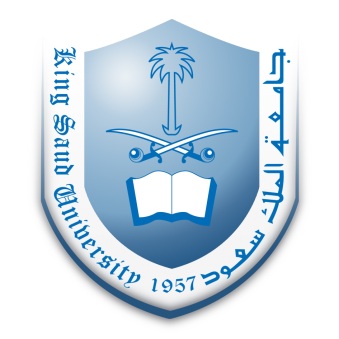 عمادة الدراسات العليا                                                                                                                كلية الآداب                                                                         نموذج قراءة الخطة قسم اللغة العربية وآدابها  لجنة الأدب والنقدصلاحية الخطة :   صالحة بصورتها الحالية: ................................................................................................................................................................................................................................................................................................................................................................................................................................................................................................................  صالحة بعد إجراء التعديلات الآتية:على مستوى الأهمية ، وأسباب اختيار الموضوع :.................................................................................................................................................................................................................................................................................................................................................................................................................................................................................على مستوى مشكلة البحث:.....................................................................................................................................................................................................................................................................................................................................................................................................................................................................................................................................................................................................................................................................................................................................................................................................................................................................................................................................................................على مستوى الدراسات السابقة :................................................................................................................................................................................................................................................................................................................................................................................................................................................................................................................................................................................................          4ـ  على مستوى الفرضية والتساؤلات :................................................................................................................................................................................................................................................................................................................................................................................................................................................................................................................................................................................................5ـ على مستوى المنهج :................................................................................................................................................................................................................................................................................................................................................................................................................................................................................................................................................................................6ـ على مستوى مدونة الدراسة:......................................................................................................................................................................................................................................................................................................................................................................................................................................................................................................................................................................................................................7ـ على مستوى التصور المبدئي الخطة :......................................................................................................................................................................................................................................................................................................................................................................................................................................................................................................................................................................................................................8ـ على مستوى اللغة:......................................................................................................................................................................................................................................................................................................................................................................................................................................................................................................................................................................................................................  غير صالحة ، وذلك للأسباب الآتية: .............................................................................................................................................................................................................................................................................................................................................................................................................................................................ملحوظة: يمكن التوسع في أوراق خارجية ترفق بالنموذج إذا دعت الحاجة.اسم القارئالتوقيعالتاريخ      /       /    14هـ